О проведении плановой  выездной проверки сельского поселения Биляловский  сельсовет муниципального района Баймакский район Республики Башкортостан	15 июня 2017 года Управлением Россельхознадзора по Республике Башкортостан проведена плановая выездная проверка в отношении администрации сельского поселения Биляловский сельсовет муниципального района Баймакский район Республики Башкортостан. В ходе  проверки  нарушений  земельного  законодательства  не  выявлено. 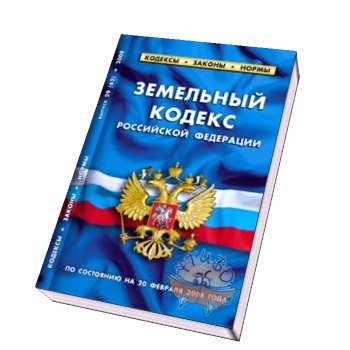 